زانكۆی سه‌ڵاحه‌دین-هه‌ولێر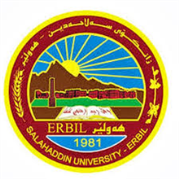 كۆلێژی:بةروةردةى بنةرةتىبه‌شی: انكليزىژمێریاری                                                  فۆرمی سه‌روانه‌ی زێده‌كی مامۆستایان                                      مانگی: نیسانڕۆژ/ كاتژمێر8:30-9:309:30-10:3010:30-11:3011:30-12:3012:30-1:301:30-2:302:30-3:303:30-4:304:30-5:30شەممەیەك شەممەدوو شەممەEUS            EUS            EUS            سێ شەممەEUSEUSچوار شەممەپێنج شەممەEssay writingEssay writingEssay writingEssay writingEssay writingEssay writingڕۆژڕۆژڕێكه‌وتتیۆری تیۆری پراكتیكیژمارەی سەروانەڕۆژڕێكه‌وتتیۆری پراكتیكیژمارەی سەروانەشەممەشەممەشەممەیەك شەمەیەك شەمەیەك شەمەدوو شەمەدوو شەمە5/ 422دوو شەمە12/ 42سێ شەمەسێ شەمە6/ 422سێ شەمە13/ 42چوار شەمەچوار شەمە7/ 422چوار شەمە14/ 42پێنج شەمەپێنج شەمە8/ 466پێنج شەمە15/ 4 6سه‌رپه‌رشتی پرۆژه‌ی ده‌رچونسه‌رپه‌رشتی پرۆژه‌ی ده‌رچونسه‌رپه‌رشتی پرۆژه‌ی ده‌رچون44سه‌رپه‌رشتی پرۆژه‌ی ده‌رچونسه‌رپه‌رشتی پرۆژه‌ی ده‌رچون4كۆى كاتژمێره‌كان 16 كۆى كاتژمێره‌كان 16 كۆى كاتژمێره‌كان 16 1616كۆى كاتژمێره‌كانكۆى كاتژمێره‌كان16ڕۆژڕۆژڕێكه‌وتتیۆری تیۆری پراكتیكیژمارەی سەروانەڕۆژڕێكه‌وتتیۆری پراكتیكیژمارەی سەروانەشەممەشەممە4شەممە/ 4یەك شەمەیەك شەمە/ 4یەك شەمە/ 4دوو شەمەدوو شەمە18/ 422دوو شەمە25/ 42سێ شەمەسێ شەمە19/ 422سێ شەمە26/ 42چوار شەمەچوار شەمە20/ 422چوار شەمە27/ 42پێنج شەمەپێنج شەمە12/ 466پێنج شەمە2/ 46سه‌رپه‌رشتی پرۆژه‌ی ده‌رچونسه‌رپه‌رشتی پرۆژه‌ی ده‌رچونسه‌رپه‌رشتی پرۆژه‌ی ده‌رچون44سه‌رپه‌رشتی پرۆژه‌ی ده‌رچونسه‌رپه‌رشتی پرۆژه‌ی ده‌رچون4كۆى كاتژمێره‌كانكۆى كاتژمێره‌كانكۆى كاتژمێره‌كان1616كۆى كاتژمێره‌كانكۆى كاتژمێره‌كان16ڕۆژڕێكه‌وتتیۆری پراكتیكیژمارەی سەروانەناوی مامۆستا: شيلان احمد حمداميننازناوی زانستی: ماموستابەشوانەى ياسايى:10بەشوانەی هەمواركراو:14ته‌مه‌ن:37كۆی سەروانە:هۆكاری دابه‌زینی نیساب:ناوی مامۆستا: شيلان احمد حمداميننازناوی زانستی: ماموستابەشوانەى ياسايى:10بەشوانەی هەمواركراو:14ته‌مه‌ن:37كۆی سەروانە:هۆكاری دابه‌زینی نیساب:ناوی مامۆستا: شيلان احمد حمداميننازناوی زانستی: ماموستابەشوانەى ياسايى:10بەشوانەی هەمواركراو:14ته‌مه‌ن:37كۆی سەروانە:هۆكاری دابه‌زینی نیساب:ناوی مامۆستا: شيلان احمد حمداميننازناوی زانستی: ماموستابەشوانەى ياسايى:10بەشوانەی هەمواركراو:14ته‌مه‌ن:37كۆی سەروانە:هۆكاری دابه‌زینی نیساب:ناوی مامۆستا: شيلان احمد حمداميننازناوی زانستی: ماموستابەشوانەى ياسايى:10بەشوانەی هەمواركراو:14ته‌مه‌ن:37كۆی سەروانە:هۆكاری دابه‌زینی نیساب:ناوی مامۆستا: شيلان احمد حمداميننازناوی زانستی: ماموستابەشوانەى ياسايى:10بەشوانەی هەمواركراو:14ته‌مه‌ن:37كۆی سەروانە:هۆكاری دابه‌زینی نیساب:ناوی مامۆستا: شيلان احمد حمداميننازناوی زانستی: ماموستابەشوانەى ياسايى:10بەشوانەی هەمواركراو:14ته‌مه‌ن:37كۆی سەروانە:هۆكاری دابه‌زینی نیساب:شەممە27/ 4ناوی مامۆستا: شيلان احمد حمداميننازناوی زانستی: ماموستابەشوانەى ياسايى:10بەشوانەی هەمواركراو:14ته‌مه‌ن:37كۆی سەروانە:هۆكاری دابه‌زینی نیساب:ناوی مامۆستا: شيلان احمد حمداميننازناوی زانستی: ماموستابەشوانەى ياسايى:10بەشوانەی هەمواركراو:14ته‌مه‌ن:37كۆی سەروانە:هۆكاری دابه‌زینی نیساب:ناوی مامۆستا: شيلان احمد حمداميننازناوی زانستی: ماموستابەشوانەى ياسايى:10بەشوانەی هەمواركراو:14ته‌مه‌ن:37كۆی سەروانە:هۆكاری دابه‌زینی نیساب:ناوی مامۆستا: شيلان احمد حمداميننازناوی زانستی: ماموستابەشوانەى ياسايى:10بەشوانەی هەمواركراو:14ته‌مه‌ن:37كۆی سەروانە:هۆكاری دابه‌زینی نیساب:ناوی مامۆستا: شيلان احمد حمداميننازناوی زانستی: ماموستابەشوانەى ياسايى:10بەشوانەی هەمواركراو:14ته‌مه‌ن:37كۆی سەروانە:هۆكاری دابه‌زینی نیساب:ناوی مامۆستا: شيلان احمد حمداميننازناوی زانستی: ماموستابەشوانەى ياسايى:10بەشوانەی هەمواركراو:14ته‌مه‌ن:37كۆی سەروانە:هۆكاری دابه‌زینی نیساب:ناوی مامۆستا: شيلان احمد حمداميننازناوی زانستی: ماموستابەشوانەى ياسايى:10بەشوانەی هەمواركراو:14ته‌مه‌ن:37كۆی سەروانە:هۆكاری دابه‌زینی نیساب:یەك شەمە28/ 4ناوی مامۆستا: شيلان احمد حمداميننازناوی زانستی: ماموستابەشوانەى ياسايى:10بەشوانەی هەمواركراو:14ته‌مه‌ن:37كۆی سەروانە:هۆكاری دابه‌زینی نیساب:ناوی مامۆستا: شيلان احمد حمداميننازناوی زانستی: ماموستابەشوانەى ياسايى:10بەشوانەی هەمواركراو:14ته‌مه‌ن:37كۆی سەروانە:هۆكاری دابه‌زینی نیساب:ناوی مامۆستا: شيلان احمد حمداميننازناوی زانستی: ماموستابەشوانەى ياسايى:10بەشوانەی هەمواركراو:14ته‌مه‌ن:37كۆی سەروانە:هۆكاری دابه‌زینی نیساب:ناوی مامۆستا: شيلان احمد حمداميننازناوی زانستی: ماموستابەشوانەى ياسايى:10بەشوانەی هەمواركراو:14ته‌مه‌ن:37كۆی سەروانە:هۆكاری دابه‌زینی نیساب:ناوی مامۆستا: شيلان احمد حمداميننازناوی زانستی: ماموستابەشوانەى ياسايى:10بەشوانەی هەمواركراو:14ته‌مه‌ن:37كۆی سەروانە:هۆكاری دابه‌زینی نیساب:ناوی مامۆستا: شيلان احمد حمداميننازناوی زانستی: ماموستابەشوانەى ياسايى:10بەشوانەی هەمواركراو:14ته‌مه‌ن:37كۆی سەروانە:هۆكاری دابه‌زینی نیساب:ناوی مامۆستا: شيلان احمد حمداميننازناوی زانستی: ماموستابەشوانەى ياسايى:10بەشوانەی هەمواركراو:14ته‌مه‌ن:37كۆی سەروانە:هۆكاری دابه‌زینی نیساب:دوو شەمە29/ 4ناوی مامۆستا: شيلان احمد حمداميننازناوی زانستی: ماموستابەشوانەى ياسايى:10بەشوانەی هەمواركراو:14ته‌مه‌ن:37كۆی سەروانە:هۆكاری دابه‌زینی نیساب:ناوی مامۆستا: شيلان احمد حمداميننازناوی زانستی: ماموستابەشوانەى ياسايى:10بەشوانەی هەمواركراو:14ته‌مه‌ن:37كۆی سەروانە:هۆكاری دابه‌زینی نیساب:ناوی مامۆستا: شيلان احمد حمداميننازناوی زانستی: ماموستابەشوانەى ياسايى:10بەشوانەی هەمواركراو:14ته‌مه‌ن:37كۆی سەروانە:هۆكاری دابه‌زینی نیساب:ناوی مامۆستا: شيلان احمد حمداميننازناوی زانستی: ماموستابەشوانەى ياسايى:10بەشوانەی هەمواركراو:14ته‌مه‌ن:37كۆی سەروانە:هۆكاری دابه‌زینی نیساب:ناوی مامۆستا: شيلان احمد حمداميننازناوی زانستی: ماموستابەشوانەى ياسايى:10بەشوانەی هەمواركراو:14ته‌مه‌ن:37كۆی سەروانە:هۆكاری دابه‌زینی نیساب:ناوی مامۆستا: شيلان احمد حمداميننازناوی زانستی: ماموستابەشوانەى ياسايى:10بەشوانەی هەمواركراو:14ته‌مه‌ن:37كۆی سەروانە:هۆكاری دابه‌زینی نیساب:ناوی مامۆستا: شيلان احمد حمداميننازناوی زانستی: ماموستابەشوانەى ياسايى:10بەشوانەی هەمواركراو:14ته‌مه‌ن:37كۆی سەروانە:هۆكاری دابه‌زینی نیساب:سێ شەمە30/ 4ناوی مامۆستا: شيلان احمد حمداميننازناوی زانستی: ماموستابەشوانەى ياسايى:10بەشوانەی هەمواركراو:14ته‌مه‌ن:37كۆی سەروانە:هۆكاری دابه‌زینی نیساب:ناوی مامۆستا: شيلان احمد حمداميننازناوی زانستی: ماموستابەشوانەى ياسايى:10بەشوانەی هەمواركراو:14ته‌مه‌ن:37كۆی سەروانە:هۆكاری دابه‌زینی نیساب:ناوی مامۆستا: شيلان احمد حمداميننازناوی زانستی: ماموستابەشوانەى ياسايى:10بەشوانەی هەمواركراو:14ته‌مه‌ن:37كۆی سەروانە:هۆكاری دابه‌زینی نیساب:ناوی مامۆستا: شيلان احمد حمداميننازناوی زانستی: ماموستابەشوانەى ياسايى:10بەشوانەی هەمواركراو:14ته‌مه‌ن:37كۆی سەروانە:هۆكاری دابه‌زینی نیساب:ناوی مامۆستا: شيلان احمد حمداميننازناوی زانستی: ماموستابەشوانەى ياسايى:10بەشوانەی هەمواركراو:14ته‌مه‌ن:37كۆی سەروانە:هۆكاری دابه‌زینی نیساب:ناوی مامۆستا: شيلان احمد حمداميننازناوی زانستی: ماموستابەشوانەى ياسايى:10بەشوانەی هەمواركراو:14ته‌مه‌ن:37كۆی سەروانە:هۆكاری دابه‌زینی نیساب:ناوی مامۆستا: شيلان احمد حمداميننازناوی زانستی: ماموستابەشوانەى ياسايى:10بەشوانەی هەمواركراو:14ته‌مه‌ن:37كۆی سەروانە:هۆكاری دابه‌زینی نیساب:چوار شەمەناوی مامۆستا: شيلان احمد حمداميننازناوی زانستی: ماموستابەشوانەى ياسايى:10بەشوانەی هەمواركراو:14ته‌مه‌ن:37كۆی سەروانە:هۆكاری دابه‌زینی نیساب:ناوی مامۆستا: شيلان احمد حمداميننازناوی زانستی: ماموستابەشوانەى ياسايى:10بەشوانەی هەمواركراو:14ته‌مه‌ن:37كۆی سەروانە:هۆكاری دابه‌زینی نیساب:ناوی مامۆستا: شيلان احمد حمداميننازناوی زانستی: ماموستابەشوانەى ياسايى:10بەشوانەی هەمواركراو:14ته‌مه‌ن:37كۆی سەروانە:هۆكاری دابه‌زینی نیساب:ناوی مامۆستا: شيلان احمد حمداميننازناوی زانستی: ماموستابەشوانەى ياسايى:10بەشوانەی هەمواركراو:14ته‌مه‌ن:37كۆی سەروانە:هۆكاری دابه‌زینی نیساب:ناوی مامۆستا: شيلان احمد حمداميننازناوی زانستی: ماموستابەشوانەى ياسايى:10بەشوانەی هەمواركراو:14ته‌مه‌ن:37كۆی سەروانە:هۆكاری دابه‌زینی نیساب:ناوی مامۆستا: شيلان احمد حمداميننازناوی زانستی: ماموستابەشوانەى ياسايى:10بەشوانەی هەمواركراو:14ته‌مه‌ن:37كۆی سەروانە:هۆكاری دابه‌زینی نیساب:ناوی مامۆستا: شيلان احمد حمداميننازناوی زانستی: ماموستابەشوانەى ياسايى:10بەشوانەی هەمواركراو:14ته‌مه‌ن:37كۆی سەروانە:هۆكاری دابه‌زینی نیساب:پێنج شەمەناوی مامۆستا: شيلان احمد حمداميننازناوی زانستی: ماموستابەشوانەى ياسايى:10بەشوانەی هەمواركراو:14ته‌مه‌ن:37كۆی سەروانە:هۆكاری دابه‌زینی نیساب:ناوی مامۆستا: شيلان احمد حمداميننازناوی زانستی: ماموستابەشوانەى ياسايى:10بەشوانەی هەمواركراو:14ته‌مه‌ن:37كۆی سەروانە:هۆكاری دابه‌زینی نیساب:ناوی مامۆستا: شيلان احمد حمداميننازناوی زانستی: ماموستابەشوانەى ياسايى:10بەشوانەی هەمواركراو:14ته‌مه‌ن:37كۆی سەروانە:هۆكاری دابه‌زینی نیساب:ناوی مامۆستا: شيلان احمد حمداميننازناوی زانستی: ماموستابەشوانەى ياسايى:10بەشوانەی هەمواركراو:14ته‌مه‌ن:37كۆی سەروانە:هۆكاری دابه‌زینی نیساب:ناوی مامۆستا: شيلان احمد حمداميننازناوی زانستی: ماموستابەشوانەى ياسايى:10بەشوانەی هەمواركراو:14ته‌مه‌ن:37كۆی سەروانە:هۆكاری دابه‌زینی نیساب:ناوی مامۆستا: شيلان احمد حمداميننازناوی زانستی: ماموستابەشوانەى ياسايى:10بەشوانەی هەمواركراو:14ته‌مه‌ن:37كۆی سەروانە:هۆكاری دابه‌زینی نیساب:ناوی مامۆستا: شيلان احمد حمداميننازناوی زانستی: ماموستابەشوانەى ياسايى:10بەشوانەی هەمواركراو:14ته‌مه‌ن:37كۆی سەروانە:هۆكاری دابه‌زینی نیساب:سه‌رپه‌رشتی پرۆژه‌ی ده‌رچونسه‌رپه‌رشتی پرۆژه‌ی ده‌رچونناوی مامۆستا: شيلان احمد حمداميننازناوی زانستی: ماموستابەشوانەى ياسايى:10بەشوانەی هەمواركراو:14ته‌مه‌ن:37كۆی سەروانە:هۆكاری دابه‌زینی نیساب:ناوی مامۆستا: شيلان احمد حمداميننازناوی زانستی: ماموستابەشوانەى ياسايى:10بەشوانەی هەمواركراو:14ته‌مه‌ن:37كۆی سەروانە:هۆكاری دابه‌زینی نیساب:ناوی مامۆستا: شيلان احمد حمداميننازناوی زانستی: ماموستابەشوانەى ياسايى:10بەشوانەی هەمواركراو:14ته‌مه‌ن:37كۆی سەروانە:هۆكاری دابه‌زینی نیساب:ناوی مامۆستا: شيلان احمد حمداميننازناوی زانستی: ماموستابەشوانەى ياسايى:10بەشوانەی هەمواركراو:14ته‌مه‌ن:37كۆی سەروانە:هۆكاری دابه‌زینی نیساب:ناوی مامۆستا: شيلان احمد حمداميننازناوی زانستی: ماموستابەشوانەى ياسايى:10بەشوانەی هەمواركراو:14ته‌مه‌ن:37كۆی سەروانە:هۆكاری دابه‌زینی نیساب:ناوی مامۆستا: شيلان احمد حمداميننازناوی زانستی: ماموستابەشوانەى ياسايى:10بەشوانەی هەمواركراو:14ته‌مه‌ن:37كۆی سەروانە:هۆكاری دابه‌زینی نیساب:ناوی مامۆستا: شيلان احمد حمداميننازناوی زانستی: ماموستابەشوانەى ياسايى:10بەشوانەی هەمواركراو:14ته‌مه‌ن:37كۆی سەروانە:هۆكاری دابه‌زینی نیساب:كۆى كاتژمێره‌كانكۆى كاتژمێره‌كانكاتژمێر	XXX    دینار    دینارواژۆی مامۆستاسەرۆكی بەشڕاگری كۆلیژ